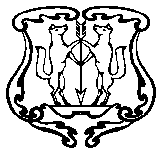 АДМИНИСТРАЦИЯ ГОРОДА ЕНИСЕЙСКАКрасноярского краяПОСТАНОВЛЕНИЕ«_02 »_06___ 2014 г.                               г. Енисейск                                             № 163_-пО внесении изменений в постановление администрации города от 29.06.2012 №158-п«Об утверждении порядка взимания платы (организационного взноса) с участников общегородских мероприятий, организуемых на территории  города Енисейска, связанных с продажей товаров и предоставлением услуг»Руководствуясь статьями 44, 46 Устава города Енисейска, ПОСТАНОВЛЯЮ:	1.Внести в приложение к постановлению администрации города от 29.06.2012 №158-п «Об утверждении порядка взимания платы (организационного взноса) с участников общегородских мероприятий, организуемых на территории  города Енисейска, связанных с продажей товаров и предоставлением услуг» следующие изменения:	1.1.В порядке взимания платы (организационного взноса) с участников общегородских мероприятий, организуемых на территории города Енисейска, связанных с продажей товаров и предоставлением услуг:	пункт 1.3. дополнить абзацем следующего содержания:	«Размер размещаемого одного торгового места составляет не более 10 кв.метров (кроме детских аттракционов). За торговое место от 10 до 20 кв.метров взимается плата в двойном размере, более 20 кв.метров в тройном размере»;	второй абзац пункта 4.6. после слов «пищевых продуктов» дополнить словом «напитков»;	раздел 6 «Оплата за участие» изложить в редакции:	«6.1.Оплата организационного сбора производится по безналичному и наличному расчету по реквизитам указанным организатором Мероприятия, кроме случаев предусмотренных п. 7.1.»;	1.2.Приложение №1 к порядку взимания платы (организационного взноса) с участников общегородских мероприятий, организуемых на территории  города Енисейска, связанных с продажей товаров и предоставлением услуг изложить в редакции согласно приложению к настоящему постановлению.	2.Контроль за выполнением постановления оставляю за собой.	3.Постановление вступает в силу с момента его опубликования в газете «Енисейск-Плюс».Глава администрации города						                  А.В. АвдеевКовальская Наталья Викторовна8(39195) 2-26-84Приложение к постановлению администрации города Енисейскаот «_02_»____06___2014 №163-пРазмер организационного взноса для участников по виду деятельностиПримечаниеИнвалиды и многодетные семьи по виду деятельности получают 50% скидку при оплате организационного сбора№ п/пВид деятельностиСтоимость 1 места размещения, руб.Производство и реализация шашлыков, плова, шаурмы (прочие мясные блюда) 2 000 руб.Сахарная вата, попкорн, безалкогольные напитки на розлив (без сопутствующей реализации других товаров)1 100 руб.Промышленные товары (в т.ч. книжная продукция, детские игрушки)1 100 руб.Товары продовольственного ассортимента (включая сопутствующую продажу безалкогольной продукции), кондитерские изделия, услуги общественного питания1 100 руб.Парфюмерия, косметика, бытовая химия900 руб.Изделия ДПИ: живопись, графика,  иконопись, художественная фотография, керамика, роспись, мозаика, художественная ковка, литье и чеканка, резьба по дереву, изделия из бересты, плетения из лозы, макраме, флористика, фотодизайн, аранжировка цветов, икебана, вышивка, рукоделие, батик, гобелены, украшения из самоцветов, бисероплетение, бижутерия, художественные изделия из меха и кожи, дерева, национальная одежда, краски, багет, художественные кисти, книги по искусству, сувениры650 руб.Лотереи, воздушные, гелевые шары650 руб.Леденцовая продукция, чайная продукция650 руб.Товары и услуги для спорта, отдыха и туризма650 руб.Сельскохозяйственная продукция, произведенная на собственных участках, подворьях250 руб.Продукция пчеловодства1 500 руб.Прочая реализация товаров и услуг ( в т.ч. товары для здоровья (кроме лекарственных), конный прокат, детские аттракционы, тиры, аквагрим )1 100 руб.Реализация цветов, саженцев, рассады растений1 100 руб.